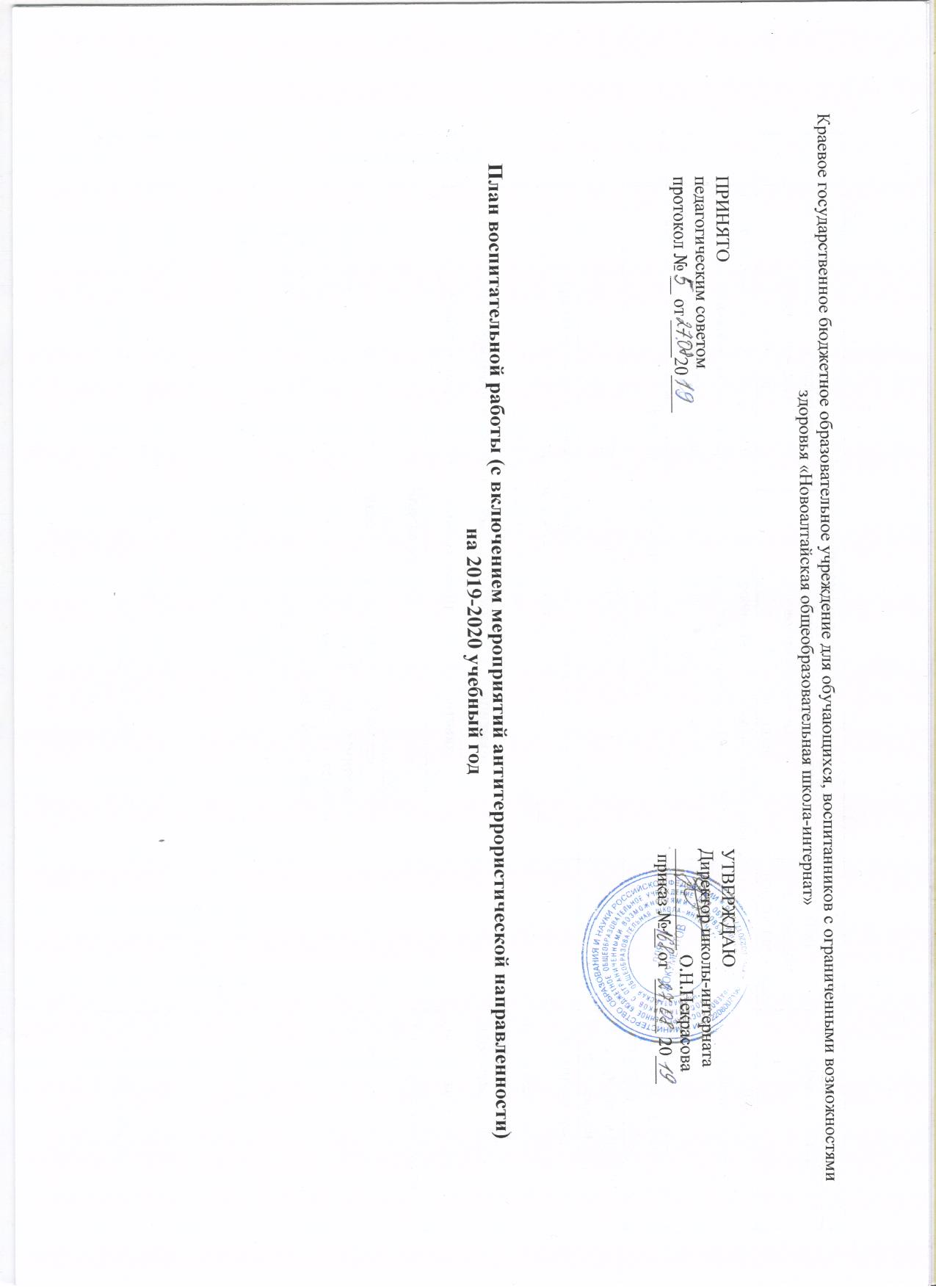 СрокиОсновная деятельностьОсновная деятельностьСрокиРабота с обучающимися, воспитанниками1 – 5 классовРабота с обучающимися, воспитанниками6 – 11 классов Доп. образование, работа кружковОтветственныеСоблюдение пропускного режима учащимися, персоналом и посетителями школы-интерната, а также въездом на территорию учреждения, проверка, в необходимых случаях, документов и пропусков у лиц, проходящих на охраняемый объект.Соблюдение пропускного режима учащимися, персоналом и посетителями школы-интерната, а также въездом на территорию учреждения, проверка, в необходимых случаях, документов и пропусков у лиц, проходящих на охраняемый объект.Вахтеры АдминистрацияСентябрь – октябрьДень знаний. Общешкольная линейкаДень знаний. Общешкольная линейкаЗам.директора по УВРОтветственный педагогСентябрь – октябрьУрок «90 лет В.М.Шукшину»Урок «90 лет В.М.Шукшину»Зам.директора по УВРОтветственный педагогСентябрь – октябрьТренировка по экстренной эвакуации в случае пожаров, угрозытеррористических актовТренировка по экстренной эвакуации в случае пожаров, угрозытеррористических актовЗам. директора по АХРСентябрь – октябрьДень здоровья «Мы за мир»День здоровья «Мы за мир»Зам.директора по УВРОтветственный педагогСентябрь – октябрьИнформационный час «День памяти жертв терроризма»Информационный час «День памяти жертв терроризма»Ответственный педагогСентябрь – октябрьКонкурс рисунков «Счастливая жизнь без терроризма»Конкурс рисунков «Счастливая жизнь без терроризма»Ответственный педагогСентябрь – октябрьНеделя здоровьяНеделя здоровьяУчитель по физической культуреСентябрь – октябрьВсероссийский фестиваль энергосбережения «Вместе»Всероссийский фестиваль энергосбережения «Вместе»Ответственный педагогСентябрь – октябрьКорректировка по формированию коллективов классов, работа с активами классов. Составление планов воспитательной работыКорректировка по формированию коллективов классов, работа с активами классов. Формирование органов ученического самоуправления. Составление планов воспитательной работыВоспитателиСоциальный педагогСентябрь – октябрьПроведение инструктажа по обеспечению безопасности в школе-интернате и вне школы-интерната.Проведение инструктажа по обеспечению безопасности в школе-интернате и вне школы-интерната.Организация работы кружков. Утверждение планов работы.Зам.директора по АХРСентябрь – октябрьМесячник «Осень славная пора»Месячник «Осень славная пора»Сентябрь – октябрьПраздник «В гости к осени»Праздник «Золотая  осень»Ответственные педагогиСентябрь – октябрьВыставка-конкурс «Осенние фантазии»Выставка-конкурс «Осенние фантазии»Воспитатели, классные руководителиСентябрь – октябрьУчастие в городском конкурсе «Дары осени»Участие в городском конкурсе «Дары осени»ВоспитателиСентябрь – октябрьМероприятия, посвященные День учителя. Мероприятия, посвященные День учителя. Воспитатели.Классные руководителиСентябрь – октябрьМероприятия, посвященные Всемирному дню глухихМероприятия, посвященные Всемирному дню глухихОтветственный педагогСентябрь – октябрьМероприятия, посвященные Дню пожилого человека Мероприятия, посвященные Дню пожилого человека Ответственный педагогСентябрь – октябрьКонцерт ко Дню учителяЗам. директора по УВРОтветственные педагогиНоябрь - декабрьМероприятия, посвященные Дню народного единства.Мероприятия, посвященные Дню народного единства.Ответственные педагогиНоябрь - декабрьМероприятия  в рамках месячника«Наша безопасность в наших руках»Мероприятия  в рамках месячника«Наша безопасность в наших руках»Ноябрь - декабрьОсторожно, дорога (праздник ПДД)Правила дорожные знать каждому положено!Ответственные педагогиНоябрь - декабрьКонкурс рисунков «Осторожно, дорога!» Конкурс рисунков «Осторожно, дорога!» воспитателиНоябрь - декабрьВсемирный день приветствияАкция «День улыбки»Всемирный день приветствияАкция «День улыбки»Классные руководителиВоспитателиНоябрь - декабрьКнижная выставка «Знай правила безопасности» Книжная выставка «Знай правила безопасности» БиблиотекарьНоябрь - декабрьБеседы-практикумы с детьми по соблюдению правил безопасности (пожарной, антитеррористической, информационной, дорожной)Беседы-практикумы с детьми по соблюдению правил безопасности (пожарной, антитеррористической, информационной, дорожной)Классные руководителиВоспитателиНоябрь - декабрьНеделя ВежливостиНеделя ВежливостиВоспитатели, кл. руководителиНоябрь - декабрьДень материДень материОтветственный педагогНоябрь - декабрьИнформационные классные часы «Международный день инвалидов»Информационные классные часы «Международный день инвалидов»Классные руководителиНоябрь - декабрь Мероприятия, посвященные Дню Конституции Мероприятия, посвященные Дню КонституцииКл. руководители, воспитателиНоябрь - декабрьКонкурс уголков по безопасностиКонкурс уголков по безопасностиКл. руководители, воспитателиНоябрь - декабрьДень здоровья «Весёлые старты»День здоровья «Зимние забавы»Учитель по физической культуреНоябрь - декабрьДиагностика уровня воспитанности учащихся.Диагностика уровня воспитанности учащихся.Воспитатели,кл. руководителиНоябрь - декабрьАкция «Мы разные, но мы вместеАкция «Мы разные, но мы вместеВоспитатели,кл. руководителиНоябрь - декабрьВсероссийский день правовой помощиВсероссийский день правовой помощиСоциальный педагогНоябрь - декабрьМесячник «Наступает Новый год»Месячник «Наступает Новый год»Воспитателикл. руководителиНоябрь - декабрьНовогодний утренники д/ группа, начальная школаПраздник «Новый год»Ответственные педагоги.Ноябрь - декабрьМероприятия, в рамках Всероссийской  антинаркотической акцииМероприятия, в рамках Всероссийской  антинаркотической акцииСоциальный педагогВоспитателикл. руководителиЯнварь-февраль-март Месячник нравственно-этического воспитанияМесячник нравственно-этического воспитанияЯнварь-февраль-март 	Неделя творческого развития	Неделя творческого развитияВоспитателиКлассныеруководителиЯнварь-февраль-март Проведение воспитательных мероприятий и классных часов «Уроки добра»Проведение воспитательных мероприятий и классных часов «Уроки добра»ВоспитателиКлассныеруководителиЯнварь-февраль-март КТД – День святого ВалентинаКТД – День святого ВалентинаВоспитателиКлассныеруководителиЯнварь-февраль-март  Месячник «Я - гражданин России» Месячник «Я - гражданин России»Январь-февраль-март День защитников ОтечестваДень защитников ОтечестваОтветственные педагогиЯнварь-февраль-март Акция «Подарки представителям мужского пола»Акция «Подарки представителям мужского пола»Воспитатели,рук. кружковЯнварь-февраль-март Проведение воспитательных мероприятий, классных часов «Есть такая профессия – Родину защищать»Проведение воспитательных мероприятий, классных часов «Есть такая профессия – Родину защищать»Воспитатели кл.руководителиЯнварь-февраль-март Книжная выставка «Воины Отечества»Книжная выставка «Воины Отечества»БиблиотекарьЯнварь-февраль-март Конкурс рисунков «Наша армия»Учитель ИЗОЯнварь-февраль-март Посещение краеведческого музеяПосещение краеведческого музеяВоспитателиЯнварь-февраль-март Изготовление подарков для родителей и педагоговИзготовление подарков для родителей и педагоговИзготовление подарков  ВоспитателиЯнварь-февраль-март Международный женский деньМеждународный женский деньОтветственные педагогиЯнварь-февраль-март Акция «Маму очень я люблю, ей пятерку подарю»Акция «Маму очень я люблю, ей пятерку подарю»Воспитатели, кл.руководителиЯнварь-февраль-март Акция «Поможем птицам»Акция «Поможем птицам»Воспитатели, кл.руководителиЯнварь-февраль-март Спортивно-игровая эстафета «Зарница»Спортивно-игровая эстафета «Зарница»Ответственный педагогЯнварь-февраль-март Выставка рисунков «Мамочка любимая»Учитель ИЗОЯнварь-февраль-март Концерт для педагогов школы, посвященный 8 марта  Ответственные педагогиЯнварь-февраль-март Изготовление подарков педагогам, девочкам и мамамИзготовление подарков педагогам, девочкам и мамамВоспитателиЯнварь-февраль-март Участие в краевом празднике «Лыжня России»Зам. директора по УВРУчитель физической культурыЯнварь-февраль-март Общешкольный праздник «Масленица»Общешкольный праздник «Масленица»Ответственный педагогАпрель, майМесячник «Школа профориентации»Месячник «Школа профориентации»Классные руководителивоспитателиАпрель, майВоспитательные  и классные часы «Мир профессий», «Профессии наших родителей»Воспитательные  и классные часы «Мир профессий», «Профессии наших родителей»Классные руководителиВоспитателиАпрель, майИнформационно-ознакомительная акция «Куда пойти учиться?»Информационно-ознакомительная акция «Куда пойти учиться?»Социальный педагогАпрель, майБеседы со старшеклассниками «Лабиринт профессий»;Беседы со старшеклассниками «Лабиринт профессий»;Социальный педагогАпрель, майОперация «Учебник» (подготовка учебников к сдаче)Операция «Учебник» (подготовка учебников к сдаче)Классные руководителиАпрель, майТематические внеклассные мероприятия, классные часы, посвященные дню космонавтики»Тематические внеклассные мероприятия, классные часы, посвященные дню космонавтики»Воспитателиклассные руководителиАпрель, майЭкологическая акция «Чистый участок»Экологическая акция «Чистый участок»ВоспитателиАпрель, майОбщешкольный праздник, посвященный дню пожарной охраныОбщешкольный праздник, посвященный дню пожарной охраныОтветственный педагогАпрель, майУчастие в краевой выставке «Пожарная ярмарка»Участие в краевой выставке «Пожарная ярмарка»ВоспитателиАпрель, майДекада «Помним, гордимся»Декада «Помним, гордимся»Воспитателиклассные руководителиАпрель, майЭкскурсия к вечному огню.Экскурсия к вечному огню.Классные руководителиАпрель, майУчастие в краевой выставке «Ростки талантов» Праздник «День Победы»Участие в краевой выставке «Ростки талантов» Праздник «День Победы»ВоспитателиОтветственный педагогАпрель, май  Диагностика уровня воспитанности учащихся.  Диагностика уровня воспитанности учащихся.  Воспитателикл. руководители